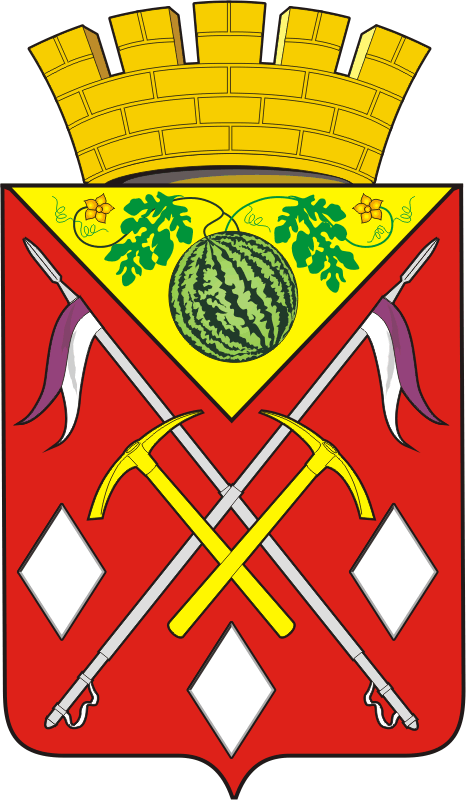 СОВЕТ  ДЕПУТАТОВМУНИЦИПАЛЬНОГО ОБРАЗОВАНИЯ СОЛЬ-ИЛЕЦКИЙ ГОРОДСКОЙ ОКРУГОРЕНБУРГСКОЙ ОБЛАСТИ34 заседание              		                                                         II созыв05.04.2023		                                                                             г. Соль-ИлецкРЕШЕНИЕ № 254Об утверждении Положения о порядке и условиях продажи жилых помещений муниципального жилищного фонда муниципального образования Соль-Илецкий городской округ Оренбургской областиВ соответствии с Федеральным законом от 6 октября 2003 г. № 131- ФЗ «Об общих принципах организации местного самоуправления в Российской Федерации», Федеральным законом от 29 июля 1998 г. № 135- ФЗ «Об оценочной деятельности в Российской Федерации», Федеральным законом от 21 декабря 2001 г. № 178-ФЗ «О приватизации государственного и муниципального имущества», Жилищным кодексом Российской Федерации от 29 декабря 2004 г. № 188-ФЗ, постановлением Правительства РФ от 28 января 2006 г. № 47 «Об утверждении Положения о признании помещения жилым помещением, жилого помещения непригодным для проживания и многоквартирного дома аварийным и подлежащим сносу или реконструкции, садового дома жилым домом и жилого дома садовым домом», постановлением Правительства РФ от 27 августа 2012 г. № 860 «Об организации и проведении продажи государственного или муниципального имущества в электронной форме», Уставом муниципального образования Соль-Илецкий городской округ Оренбургской области, Совет депутатов решил:Утвердить Положение о порядке и условиях продажи жилых помещений муниципального жилищного фонда муниципального образования Соль-Илецкий городской округ Оренбургской области согласно Приложению к настоящему решению.Контроль исполнения решения возложить на постоянную комиссию Совета депутатов по бюджетной,   налоговой   и  финансовой   политике, coбственности и экономическим вопросам.Настоящее решение вступает в силу после его официального опубликования.Разослано: депутатам Совета депутатов Соль-Илецкого городского округа - 20 экз., администрация Соль-Илецкого городского округа –1 экз. прокуратура Соль-Илецкого района - 1 экз.; в дело - 1 экз., Приложение  к решению Совета депутатов муниципального образования Соль-Илецкий городской округ от 05.04.2023  № 254Положение о порядке и условиях продажи жилых помещений муниципального жилищного фонда муниципального образования Соль-Илецкий городской округ Оренбургской областиНастоящее Положение о порядке и условиях продажи жилых помещений муниципального жилищного фонда муниципального образования Соль-Илецкий городской округ Оренбургской области (далее - Положение), устанавливает порядок отбора муниципальных жилых помещений, подлежащих реализации (продаже), а также порядок организации и проведения торгов по продаже муниципальных жилых помещений (частей  помещений).Действие настоящего Положения распространяется на жилые помещения в соответствии со статьями 15-16 Жилищного кодекса Российской Федерации, находящиеся в собственности муниципального образования Соль-Илецкий городской округ Оренбургской области, свободные от прав третьих лиц, а именно:- жилые помещения, признанные в установленном порядке непригодными для проживания;- жилые помещения муниципального жилищного фонда, которые не являются благоустроенными в соответствии с постановлением Правительства РФ от 28 января 2006 г. № 47 «Об утверждении Положения о признании помещения жилым помещением, жилого помещения непригодным для проживания и многоквартирного дома аварийным и подлежащим сносу или реконструкции, садового дома жилым домом и жилого дома садовым домом»;- жилые помещения общей площадью менее нормы предоставления, установленной на территории муниципального образования Соль-Илецкий городской округ Оренбургской области, при условии, что такие помещения не отнесены к специализированному жилищному фонду;- освободившиеся жилые помещения в коммунальных квартирах при отсутствии в этих квартирах граждан, имеющих в соответствии с частями 1, 2 статьи 59 Жилищного кодекса Российской Федерации право на предоставление этого жилого помещения по договору социального найма и выразивших желание его получить по договору купли-продажи в соответствии с частью 3 статьи 59 Жилищного кодекса Российской Федерации;- доли в праве общей долевой собственности на жилые помещения.Действие настоящего Положения не распространяется на муниципальные жилые помещения, расположенные в многоквартирных домах, признанных в установленном порядке аварийными и подлежащими сносу.Положение разработано в целях эффективного использования и распоряжения муниципальными жилыми помещениями, в том числе признанными непригодными для проживания в порядке, установленном Постановлением Правительства Российской Федерации от 28 января 2006 г. № 47 «Об утверждении Положения о признании помещения жилым помещением, жилого помещения непригодным для проживания, многоквартирного дома аварийным и подлежащим сносу или реконструкции, садового дома жилым домом и жилого дома садовым домом» (далее – постановление  Правительства РФ №47).Отбор муниципальных жилых помещений, подлежащих реализации (продаже), осуществляется отделом по управлению муниципальным имуществом администрации муниципального образования Соль-Илецкий городской округ Оренбургской области (далее – отдел по управлению муниципальным имуществом).1.5. Администрация муниципального образования Соль-Илецкий городской округ Оренбургской области (далее - администрация) в рамках предоставленных ей полномочий готовит правоустанавливающие и (или) правоподтверждающие документы на объекты, заключает договоры на проведение рыночной оценки стоимости продаваемого имущества, готовит проекты решений Совета депутатов муниципального образования Соль-Илецкий городской округ Оренбургской области о продаже жилого помещения (доли в праве общей долевой собственности на жилое помещение), организует и проводит аукцион по продаже жилого помещения (доли в праве общей долевой собственности), заключает договоры купли-продажи объектов муниципального жилищного фонда.Решение о продаже жилых помещений муниципального жилищного фонда принимает Совет депутатов муниципального образования Соль-Илецкий городской округ Оренбургской области.Организация и проведение торгов по продаже муниципальных жилых помещений осуществляется администрацией.Продавцом муниципальных жилых помещений выступает администрация (далее – Продавец).II. Порядок продажи жилых помещений муниципальногожилищного фонда на аукционах2.1. Аукционом является способ продажи жилого помещения (доли в праве общей долевой собственности на жилое помещение) с публичных торгов лицу, предложившему наиболее высокую цену.2.2. Аукцион проводится администрацией по правилам, установленным нормативными правовыми актами о порядке проведения аукционов по продаже муниципального имущества, с учетом особенностей, определенных настоящим Положением.2.3. Аукционы являются открытыми по форме подачи предложений о цене.2.4. По составу участников аукционы могут быть открытыми или закрытыми.Закрытые по составу участников аукционы проводятся в следующих случаях:а) при продаже доли жилого помещения в праве общей долевой собственности, участниками которой являются, помимо муниципального образования муниципальное образование Соль-Илецкий городской округ Оренбургской области, два и более претендента, не достигших между собой соглашения о разделе продаваемой доли;б) при продаже изолированного жилого помещения в коммунальной квартире при наличии двух и более претендентов на заключение договора купли-продажи такого помещения.2.5. Перечень документов, предъявляемых в составе заявки на участие в аукционе, определяется настоящим Положением и аукционной документацией.        2.6 Условия аукциона:а) организатор торгов — администрация муниципального образования Соль-Илецкий городской округ Оренбургской области;б) способ приватизации – аукцион, открытый по составу участников;   в) форма подачи предложений о цене – открытая;   г) в течение пяти рабочих дней с даты подведения итогов аукциона с победителем аукциона заключается договор купли-продажи;д) шаг аукциона – 5% от начальной цены приватизируемого имущества;е) размер задатка для участия в аукционе – 20 % от начальной цены имущества.III. Порядок продажи изолированных жилых помещенийв коммунальных квартирах муниципального жилищного фонда3.1. Освободившееся изолированное жилое помещение в коммунальной квартире предоставляется по договору купли-продажи проживающим в этой квартире гражданам, которые обеспечены общей площадью жилого помещения на одного члена семьи менее нормы предоставления, на основании их заявления.Продажа жилого помещения в коммунальной квартире производится при отсутствии в такой квартире граждан, имеющих в соответствии с частями 1, 2 статьи 59 Жилищного кодекса Российской Федерации право на предоставление этого жилого помещения по договору социального найма и выразивших желание его получить.3.2. При определении нормы обеспеченности общей площади для установления права на заключение договора купли-продажи не учитываются члены семьи нанимателя (претендента на заключение договора купли-продажи), вселившиеся к нему после освобождения жилого помещения, являющегося предметом договора купли-продажи (за исключением новорожденных детей, вселенных в жилое помещение к родителям).3.3. Граждане, претендующие на освободившееся жилое помещение в коммунальной квартире, обращаются в администрацию муниципального образования Соль-Илецкий городской округ Оренбургской области.3.4. В случае отсутствия оснований для предоставления гражданину освободившегося жилого помещения в коммунальной квартире по договору социального найма в соответствии с частями 1, 2 статьи 59 Жилищного кодекса Российской Федерации либо отказа гражданина от такого предоставления, а также имеющихся оснований для предоставления освободившегося жилого помещения по договору купли-продажи в соответствии с частью 3 статьи 59 Жилищного кодекса Российской Федерации заявитель дополнительно направляет в администрацию следующие документы:а) заявление о продаже освободившегося жилого помещения в коммунальной квартире;б) копии документов, удостоверяющих личность заявителя;в) копию технической документации на жилое помещение;г) справку о гражданах, зарегистрированных по месту жительства в жилом помещении;д) копии правоустанавливающих документов на занимаемое жилое помещение.3.5. Администрация в течение 30 дней со дня получения документов, указанных в пункте 3.4 настоящего Положения, обеспечивает заключение договора на проведение оценки рыночной стоимости объекта.3.6. При продаже освободившегося жилого помещения в коммунальной квартире заявителю/победителю аукциона администрация:а) после принятия отчета о рыночной стоимости жилого помещения подготавливает проект решения Совета депутатов муниципального образования Соль-Илецкий городской округ Оренбургской области о продаже объекта;б) в течение 10 дней со дня принятия решения о продаже объекта /со дня подведения итогов аукциона направляет заявителю проект договора купли-продажи, который должен быть подписан заявителем и направлен в адрес администрации в течение 14 календарных дней со дня получения проекта договора купли-продажи.3.7. В случае нарушения заявителем условий подпункта «б» пункта 3.6 Положения договор признается незаключенным, а заявитель - отказавшимся от покупки освободившегося жилого помещения в коммунальной квартире.3.8. Освободившееся жилое помещение в коммунальной квартире может быть продано гражданам, указанным в пункте 3.1 Положения, по инициативе администрации на основании решения Совета депутатов муниципального образования Соль-Илецкий городской округ Оренбургской области.В данном случае отдел по управлению муниципальным имуществом направляет лицам, имеющим право выкупа освободившегося жилого помещения в коммунальной квартире, письменное предложение о заключении договора купли-продажи с указанием срока подачи заявления.Непредставление гражданами необходимых документов в установленные сроки расценивается как отказ этих граждан от заключения договора купли-продажи освободившегося жилого помещения в коммунальной квартире.3.9. При наличии двух и более претендентов, желающих заключить договор купли-продажи освободившегося жилого помещения в коммунальной квартире, продажа данного жилого помещения осуществляется на закрытом по составу участников аукционе в порядке, определенном разделом 2 Положения. При этом администрация направляет претендентам информационное сообщение о проведении закрытого по составу участников аукциона не позднее чем за 20 дней до назначенной даты проведения аукциона.В данном случае цена продажи жилого помещения определяется по результатам проведения аукциона.3.10. При отсутствии в коммунальной квартире лиц, пользующихся правом выкупа комнаты (комнат) в данном жилом помещении, или их отказе от заключения договора купли-продажи заселение освободившегося жилого помещения в коммунальной квартире производится в соответствии с Жилищным кодексом Российской Федерации.IV. Продажа долей муниципального образования Соль-Илецкий городской округ в праве общей долевой собственности на жилое помещение4.1. Продажа доли муниципального образования в праве общей долевой собственности на жилое помещение осуществляется в соответствии с нормами статьи 250 Гражданского кодекса Российской Федерации иным участникам общей долевой собственности на жилое помещение.4.2. Лица, желающие приобрести по договору купли-продажи долю в праве общей долевой собственности на жилое помещение, представляют в администрацию следующие документы:а) заявление о продаже доли в праве общей долевой собственности на жилое помещение;б) копии документов, удостоверяющих личность заявителя;в) копии документов, подтверждающих участие в долевой собственности на жилое помещение;г) техническую документацию на жилое помещение;д) справку о гражданах, зарегистрированных по месту жительства в жилом помещении;е) копии правоустанавливающих документов.4.3. Администрация в тридцатидневный срок со дня получения документов, указанных в пункте 4.2 настоящего Положения, обеспечивает заключение договора на проведение оценки рыночной стоимости объекта.4.4. При продаже доли в праве общей долевой собственности, участником которой является, помимо муниципального образования муниципальное образование Соль-Илецкий городской округ Оренбургской области, одно лицо, администрация:а) после принятия отчета о рыночной стоимости продаваемой доли жилого помещения подготавливает проект решения Совета депутатов муниципального образования Соль-Илецкий городской округ Оренбургской области о продаже доли муниципального образования в праве общей долевой собственности на жилое помещение;б) в течение 10 дней со дня принятия решения о продаже доли направляет заявителю проект договора купли-продажи, который должен быть подписан заявителем и направлен в адрес администрации в течение 14 календарных дней со дня получения проекта договора купли-продажи.4.5. При продаже доли в праве общей долевой собственности, участниками которой являются, помимо муниципального образования муниципальное образование Соль-Илецкий городской округ Оренбургской области, более одного лица, администрация:а) после принятия отчета о рыночной стоимости направляет участникам долевой собственности уведомление о намерении продать долю муниципального образования, содержащее предложение в течение месяца со дня получения уведомления предоставить в администрацию заявление о согласии на приобретение доли или письменный отказ от приобретения доли;б) в течение 14 календарных дней со дня принятия заявления (заявлений) о согласии на приобретение доли в праве общей долевой собственности готовит проект решения Совета депутатов муниципального образования Соль-Илецкий городской округ Оренбургской области о продаже доли в праве общей долевой собственности на жилое помещение;в) в течение 10 дней со дня принятия решения Совета депутатов муниципального образования Соль-Илецкий городской округ Оренбургской области о продаже доли в праве общей долевой собственности на жилое помещение направляет заявителю (заявителям) проект договора купли-продажи, который должен быть подписан им (ими) и направлен в адрес администрации в течение 14 календарных дней со дня получения проекта договора купли-продажи.4.6. В случае если желание приобрести долю изъявят более одного участника общей долевой собственности, то доля муниципального образования подлежит продаже на закрытом по составу участников аукционе в порядке, определенном разделом 2 Положения. При этом администрация направляет претендентам информационное сообщение о проведении закрытого по составу участников аукциона не позднее чем за 20 дней до назначенной даты проведения аукциона.В данном случае цена продажи жилого помещения определяется по результатам проведения аукциона.4.7. Аукцион не проводится в случаях, когда участники долевой собственности достигли соглашения о разделе между ними выкупаемой доли муниципального образования в праве общей долевой собственности на жилое помещение.Представление в данном случае в администрацию заключенного в письменной форме соглашения о разделе между участниками долевой собственности приобретаемой доли является основанием для проведения процедуры, установленной пунктом 4.4 Положения.Цена продаваемой доли, устанавливаемая на основании отчета о рыночной стоимости, оплачивается участниками долевой собственности пропорционально приобретаемой ими доли.4.8. Непредставление участниками общей долевой собственности заявления о согласии на приобретение доли в течение срока, установленного в уведомлении, расценивается как отказ от преимущественного права покупки и заключения договора купли-продажи.В данном случае либо в случае представления в администрацию  от всех участников общей долевой собственности жилого помещения отказа от приобретения продаваемой доли доля жилого помещения, принадлежащая на праве собственности муниципальному образованию, может быть продана третьим лицам в порядке, предусмотренном действующим законодательством Российской Федерации.V. Продажа жилых помещений, признанных непригоднымидля проживания, а также не являющихся благоустроенными5.1. В собственность граждан и юридических лиц могут быть проданы незаселенные жилые помещения муниципального жилищного фонда, признанные непригодными для проживания, а также которые не являются благоустроенными применительно к требованиям, установленным постановлением Правительства РФ от 28 января 2006 г. № 47 «Об утверждении Положения о признании помещения жилым помещением, жилого помещения непригодным для проживания и многоквартирного дома аварийным и подлежащим сносу или реконструкции, садового дома жилым домом и жилого дома садовым домом», в соответствии с актом обследования жилого помещения.Указанная категория объектов может быть предложена к продаже при соблюдении следующих условий:-  после получения заключения о признании помещения непригодным для проживания либо неблагоустроенным;- проведения мероприятий, свидетельствующих об экономической нецелесообразности проведения реконструкции либо капитального ремонта объектов продажи.5.2. Лица, желающие приобрести жилые помещения, указанные в пункте 5.1, подают в администрацию следующие документы:а) заявление о приобретении в собственность по договору купли-продажи жилого помещения муниципального жилищного фонда, признанного непригодным для проживания либо не являющегося благоустроенным;б) оригиналы и копии документов, удостоверяющих личность заявителя (для физических лиц), учредительных документов и документов, подтверждающих полномочия лица, подписавшего заявление (для юридических лиц). Копии документов после проверки их соответствия оригиналу заверяются лицом, принимающим документы. Оригиналы документов возвращаются заявителю.5.3. Администрация обеспечивает:а) заключение в тридцатидневный срок договора на проведение оценки рыночной стоимости жилого помещения;б) не позднее 14 календарных дней со дня принятия решения Совета депутатов о продаже жилого помещения подготавливает постановление об организации открытого по составу участников аукциона по продаже жилого помещения;в) в течение 5 дней со дня принятия постановления об организации аукциона размещает информационное сообщение о проведении аукциона на официальном сайте администрации муниципального образования Соль-Илецкий городской округ Оренбургской области:  http://www.soliletsk.ru, на официальном сайте Российской Федерации: www.torgi.gov.ru.5.4. В случае подачи только одной заявки на участие в аукционе по начальной цене продажи жилого помещения аукцион признается несостоявшимся, а договор купли-продажи заключается с единственным участником по начальной цене продажи.5.5. В случае подачи заявок от нескольких претендентов, которые признаны в установленном порядке участниками аукциона, цена продаваемого жилого помещения определяется на основании результатов проведения аукциона.5.6. С момента регистрации права собственности покупателя на объекты, приобретенные им в собственность в порядке, установленном настоящим разделом, покупатель самостоятельно несет расходы и обязательства по приведению приобретенного жилого помещения в соответствие с установленными для их нормальной эксплуатации требованиями.Председатель Совета депутатов муниципального образования Соль-Илецкий городской округ_________________ Н.А. КузьминГлавамуниципального образования Соль-Илецкий городской округ_________________ В.И. Дубровин